IQRA NATIONAL UNIVERSITY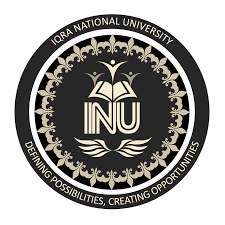 DEPARTMENT OF ALLIED HEALTH SCIENCESFinal-Term Examination (Spring-20) (DPT 6TH)Course Title: Physical Agents and Electrotherapy-ll                            Instructor: Ms. Maria Feroze       Time: 6 hours						             	      Max Marks: 50 Note:This paper has two sections, sec A and sec B. Attempt both sections.SECTION-A: MULTIPLE CHOICE QUESTIONS (MCQs)Romans used baths for:ImmersionB= HygieneC= PleasureD=None of the aboveThe goal of hydrotherapy is to improve the circulation and quality of blood, for getting this goal one needs?Proper circulationCold waterC=Hot waterD=Food on timeRegarding the physical properties of water moving water can transfer heat by____________Water cannot transfer heatConductionC=ConvectionD=RadiationThe thermal conductivity of water is approximately ____________that of air4 times16 times2.5 timesD=25 times___________ is the upward force generated by the volume of water being displaced.ResistanceHydrotherapyC=BuoyancyD=TorqueKevin, a 34 years old football player, comes to your clinic with an acute sprain injury. Your clinical supervisor tells you to control the swelling and pain with ice, on the basis of the evidence (studies) you have what will be the right application of ice?WSingle 20-minuteB=Two repetitions of 10 minutes off and 10 minutes onC=Four repetitionsD=I will refer this patient to medical doctorInfrared rays are electromagnetic waves with wavelengths of?75 nm- 4000 nm7.5 nm- 4000 nmC=750 nm- 400000 nmD=600 nm- 400000 nmNon- luminous generator provide __________ A=Infra-red raysB=UV raysC=Visible lightD=All of the aboveIf you need both infra-red and UV rays the best option to use is?A=Luminous generatorB =Non- luminous generatorC=Both can be usedD=Direct currentSpecific gravity of a person increases when?Bone mass is decreasedMuscle mass is decreasedIncrease in adipose tissued=None of the aboveThe distance of Infra-red lamp from the patient should be measured. It is usually___________ according to the output of the generator.5-17 cm50-555 cm5.0-7.5 cmD=50-75 cmThe human body has a specific gravity of______________8 – 0.900.80 – 00.90C=0.87 – 0.97D=0.40 – 0.90Regarding the duration of infrared treatment for acute inflammation or recent injuries and for the treatment of wounds, an exposure of _____________is adequate.1-2 days1-2 weeks1-2 monthsD=10-15 minutesAll of the following are the therapeutic effect of local tissue heating Except?HealingControl of infectionRelief of painBoth A and BE=None of themWhen a body part immersed in fluid is at rest, the fluid will exert equal pressure on all surface areas at a given depth. This is _______BuoyancyArchimede’s PrincipleC=Pascal’s lawD=Force lawAny condition in which increased metabolic rate, cell activity and local blood flow are beneficial could be appropriately treated by_______________Cold waterIceC=Mild heatingD=Increased heatingThe stimulation of sensory heat receptors may activate the___________ for the relief of pain.Muscles contracturesLigands gate mechanismPrimitive reflexesD=Pain gate mechanism__________is a water bath in which the water is agitated by the electric turbineHubbard tankHeating tankC=WhirlpoolD=Hot bathE=Both B and CFungal infections which are difficult to control are sometimes treated with regular heat; what seems to be the effective factors of heating?Thorough drying of the skin surface Local vasodilatationSystemic vasoconstrictionD=Both A and BRegarding shortwave, the electrodes are placed on the same side of the part to treat more superficial structure. This is called ________Contra-planarB=CoplanarC=Cross-fireD=LongitudinalViscosity is temperature dependent so raising the temperature in liquids will?A= Increase fluid movementDecrease fluid movementIncrease viscosityBoth A and CUltra-violet lies between ______________and X-ray in the electromagnetic spectrumA=Visible lightB=Infra-redC=MicrowaveD=UltravioletShortwave goes deep, its penetration is up to?4cmB=5cmC=6cmD=8cmA physical therapist assistant is discussing a topic with the students of DPT, giving the instructions that it may penetrate as far as the capillary loops in the dermis, what he is talking about?UV-C UV-B C=UV-AD=UV-DWhich of the following is not included in diathermy family?MicrowaveUltrasoundShortwaveD=InfraredDirect penetration of the HeNe laser at 1mW is said to be about approximately ________0.2mm0.5mmC=0.8mmD=12mmBeing a physical therapist if you are using UV light for a condition, what will be the optimum course of treatment?4 weeks6 Weeks4 monthsD=Depends on the conditionAll of the following are the Indications for Spinal Traction Except?Disk herniationMuscle strainC=OsteoporosisD=Degenerative joint diseasesProcess of drawing or pulling apart of a body segment is?A=TractionB=Spinal tractionC=CompressionD=Spinal compression___________waves have been reported to penetrate as deep as 4-6 cm into the tissuesInfra-RedMicroUltrasoundD=None of themTo treat an infected Ulcer with UV-radiations, which one will be the best treatment option? UV-DUV-AC=UV-BD=UV-CAs a physical therapist you have much more knowledge about skin receptors, the following will reflect it, which one is true statement regarding skin receptors?Warm receptors are several times more numerous than cold receptorsB=Cold receptors are several times more numerous than warm receptorsC=Cold and warm receptors are equal in quantityD=Cold receptors sometimes work as warm receptorsWhen cold is applied in an appropriate way on the skin, it increases the excitatory bias around the ___________________Posterior horn cellB=Anterior horn cellC=Lateral horn cellD=Basically around the ganglion Regarding treatment of jaundice in babies with UV light, how long will it take to correct jaundice?24-48 hours24-72 hoursC=24-48 hoursD=72 hours onlyIn general use of UV light treatment, a target distance of skin from lamp is____________ assuming an angle of incidence of 90°.24-48 inches24-72 inches2-4 cmD=None of the aboveA patient presented to you after an hour of acute sprain injury; while your first goal is to decrease pain and swelling via cold therapy what will you use for the referenced therapy?A=IceB=Cold waterC=Hot packsD=All of the above can be usedSECTION – BQ1. Briefly explain how hydrotherapy produces:Musculoskeletal effectsCardiovascular effectsRespiratory effectsAns= HydrotherapyThe use of water in any form for treatment of diseaseIt has been used to treat for injuries and so many other conditions It improve circulation and blood  nutrition Musculoskeletal effects The  buoyanc and resistance property of water effects the musculoskeletal conditionDefinitionUpward force generated by the volume of water displaced force ,opposite to gravityConditionsIt is useful infor treatment of  sprain and strain ,spondolysthesis,low back pain ,muscles tears ,osteoarthritis and other conditionsMechanism It work on buoyancy effect which reduce the weight of joint, bone and muscle .It give support for rehabilitation of muscle and joint  injury It also useful for  obese  person which are not able to perform exercise In musculoskeletal injury we work on to restored  Function  so our work will be toward  Decrease pain,increased strength ,increased flexibility and confidant.Due to resistance exercise in water  strength will be increased .due to water resistance exercise are perform easily which is helpful in musculoskeletal Pain are reduced if we appy heating effect  due to which blood flow increase and swelling and pain are reduced Due to buoyancy the gravity wiil be which is helpfull in  gait training by changing the depth of water The buoyancy will  reduced weight on  joint sobthey eeasily move joint and perform moments and exercise it also decrease the strees and compression on joints and ligament and muscle  Cardiovascular effectHydrotherapy is beneficial in cardiovascular .it facilitates cardiovascular function MechanismHydrostatic property of water facilitates the circulatory functionDefinitionPressure exerted by water on immersed bodyMechanism Water cause relaxation of muscle and increased blod flow to periphery  Cardiac output are increased Pressure will be exerted equally on both side .when we increased the pressure the swelling will be reduced The hydrostatic pressure It will be placed on out side of body cause decrease in bp of peripheral and increased in bp in surrounding of heart  which can also cause problems for chronic heart failure etc  .more effect will produce if depth and pressure will keep decrease It is useful for cardiac fitness Cardiac output and will increased  Due to increased in diastolic  filling the Heart rate wiil be decrease and cause increased in stroke volume Systolic blood pressure will decrease VesselsIf we perform exercise in cold water the vessel become construst and blood flow will be toward organ but if exercise are perform in hot the vessel becom dialate and  it wiil cause blood toward muscle etc Respiratory effects 60 percent   of respiratory work increased due  to hydrostatic pressure of water It increased blood volume of chest and result resistance in the expansion of lung Due to immersed the blood goes to periphery and increased in cheat cavity which cause difficulty for lung expasion and decrease in  lungs volume It cancel effects of gravity   Hydrotherapy wiill give for a short period of time to a patient respiratory problemsWalking in water cause higher activity of muscle and cardiorespiratory response Heating effect will reduce muscle spasm of respiratory muscle Buoyancy force reduced weight bearing exercise so shortness of breath will not cause Hydrotherapy will be improve tolerance ,strengthening respiratory muscle and and decrease dyspepsia